Referat fra bestyrelsesmøde i HF Mosevang den 7.8.2019		 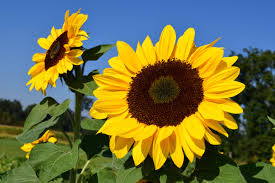 Opfølgning på havevandring:
Generelt ser det pænt ud i foreningen, men vi måtte sende påtaler til 13 haveejere. Det er et laveste antal i denne sæson, så mange tak for det.
Affaldscontainere ved Violvej/Bjørnholms Alle:
Kommunen har givet tilladelse til opstilling af affaldscontainere på p-pladsen ved Violvej/Bjørnholms Alle. Kravet fra kommunen er dog, at vi får etableret et plant område med fliser, så containerne kan hentes og afleveres så let som muligt (der skal graves af, lægges stabilt grus, sand og fliser), samt at der etableres et rækværk rundt om pladsen, så containerne ikke kan forvilde sig ud på vejen i stormvejr. Derfor vil arbejdsdagen den 31.8. primært være dedikeret til arbejdet på p-pladsen Violvej/Bjørnholms Alle. Forudsætningen for at vi kan etablere den plads, er at man møder op og giver en hånd med. Fra sæsonen 2020 er det planen at der opstilles en flaskecontainer, en papir/pap container og 2 - 4 affaldscontainere ved Violvej, hvis vi får etableret området. Med ovenstående plan, er håbet også, at vi undgår den overfyldte glas/metalcontainer på Syrenvej. Vejskilte:
Bestyrelsen er i øjeblikket ved at undersøge, hvor mange af foreningens vejskilte der trænger til en kærlig hånd, og hvor mange vi overhovedet kan få af stolperne, uden skiltene går i stykker. Rigtig mange er så ødelagte af vejr og vind eller påkørsler, at det nok ikke kan svare sig at reparere og male. Derfor undersøger vi også, hvad evt. nye skilte vil koste, hvor der ikke kan repareres.Vedligehold af fællesarealer:
Som nævnt i referat fra bestyrelsesmødet d. 24.6., har vi bedt Danjord om et tilbud om reetablering p-pladsen Violvej/Bjørnholms Alle hvad angår belægning. De har lovet at komme med et tilbud efter sommerferien, så det er nok på trapperne.Nyt om legepladsen
Efter lidt diskussioner med kommunen siden sidste bestyrelsesmøde, er der nu nået til enighed om hvordan projektet skal fortsætte. Foreningen skal stille med et vist beløb,  så der kan opnås en byggetilladelse på grunden (Banegraven langs HF 1940). Vi tror på, at gruppen med Jesper Krogh Kjeldsen, have 40 i spidsen, kan finde sponsorer til byggetilladelsen samt den videre etablering.
Arbejdsdag 31.8.:
Som nævnt ovenfor, er der arbejdsdag den 31.8. fra kl. 10 – 13. Vi koncentrerer os som nævnt om p-pladsen Violvej/Bjørnholms Alle. Dog vil et par enkelte skulle blive på p-pladsen Syrenvej for lugning af især tidslerne som er hurtigt voksende. Efter arbejdsdagen kl. 13 er der pølser, øl og vand på p-pladsen, Syrenvej.Vi håber at rigtig mange vil møde op med kraftige arbejdshandsker og gå-på-mod. Der er brug for rigtig mange mosevangere. Præmiefest:
Bestyrelsen har endnu ikke hørt tilbage fra havekonsulenten om, hvilke af de indstillede haver i Mosevang, han har udvalgt som præmiehaver. De enkelte vil få direkte besked fra formand/kasserer så snart vi har nyt.Dog ved vi allerede nu, at præmiefesten bliver den 26.10. Sommerfesten den 24.8.
Som de fleste nok er bekendte med, er der sommerfest i Mosevang den 24.8. Foreningens aktivitetsudvalg har stablet et rigtig flot arrangement på benene.
Vi starter om eftermiddagen med aktiviteter for børn og barnlige sjæle. Der vil være lege, konkurrencer, ismaskine, slush ice og meget andet.Ved 17.30 tiden er der fællessang, hvorefter vi går til bords og får serveret helstegt pattegris med al slags tilbehør.Foreningens telt vil være rejst i dagens anledning, og der er salg af øl, vin og vand.Du kan se mere på HF Mosevangs facebook side.Vi skal opfordre de som ikke har tilmeldt sig, og gerne vil med, til at kontakte Nina i have 67 eller på Tilmelding er gældende og bindende ved betaling. Kig forbi have 67 eller overfør på MobilePay til Nina Amdneh på 20879509 (angiv samlet antal personer og havenummer).tlf 2087950920879509. Telefonnummeret er også Mobilepay til betaling. Pris 120 for voksne og 50 for børn. Husk havenummer og antal deltagere.Tilmeldingsfrist i dag lørdag den 10.8.Nyt fra formanden:
Under salg: 63 Rosenholms Alle. 
Have der kommer til salg: Irisvej 14, Violvej 117, Violvej 105
Evt.
Bestyrelsen går havevandring den 9. september, hvor alle hække skal være klippet. Maksimumhøjde for hække er 160 cm dog undtaget hække mod offentlig vej, hvor højden maximalt må være 180 cm. Brandforsikring:
Som nævnt på generalforsamlingen i marts, er brandforsikring et krav til alle haveejere fra1.1.2019. Tjek med dit forsikringsselskab om du har en sådan forsikring.Fortsat rigtig god sommer.